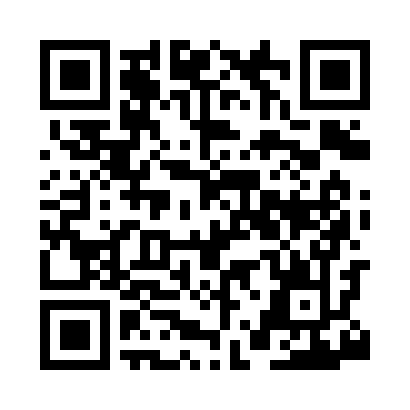 Prayer times for Brigantine, New Jersey, USAMon 1 Jul 2024 - Wed 31 Jul 2024High Latitude Method: Angle Based RulePrayer Calculation Method: Islamic Society of North AmericaAsar Calculation Method: ShafiPrayer times provided by https://www.salahtimes.comDateDayFajrSunriseDhuhrAsrMaghribIsha1Mon3:595:351:014:598:2810:032Tue4:005:351:024:598:2810:033Wed4:015:361:024:598:2810:034Thu4:015:361:024:598:2810:025Fri4:025:371:024:598:2710:026Sat4:035:371:024:598:2710:017Sun4:045:381:034:598:2710:018Mon4:055:391:034:598:2710:009Tue4:065:391:034:598:2610:0010Wed4:075:401:034:598:269:5911Thu4:075:411:034:598:259:5812Fri4:085:411:034:598:259:5813Sat4:095:421:034:598:249:5714Sun4:105:431:034:598:249:5615Mon4:125:431:044:598:239:5516Tue4:135:441:044:598:239:5417Wed4:145:451:044:598:229:5318Thu4:155:461:044:598:219:5219Fri4:165:471:044:598:219:5120Sat4:175:471:044:598:209:5021Sun4:185:481:044:598:199:4922Mon4:195:491:044:598:189:4823Tue4:215:501:044:598:189:4724Wed4:225:511:044:588:179:4625Thu4:235:521:044:588:169:4426Fri4:245:521:044:588:159:4327Sat4:255:531:044:588:149:4228Sun4:275:541:044:578:139:4129Mon4:285:551:044:578:129:3930Tue4:295:561:044:578:119:3831Wed4:305:571:044:578:109:37